This module is designed to enhance and illustrate Just in Time Patient Teaching for healthcare students who have received initial instruction or information on this topic.This is accomplished through seven video scenarios that show various healthcare professionals using the five-step process to teach a patient. Each scenario focuses on specific patient needs and models the proper way to educate patients. Students are asked to respond to each scenario to determine their knowledge of patient teaching. RESOURCESThis module also contains the following resource materials available to download and printout:Full TranscriptFive-Step Patient Teaching ProcessPatient Information regarding Diuretic MedicationSteps to Treat Current UTI and Prevent Future OnesPOTENTIAL USES OF THIS MODULEEnhancement of course materials at secondary, post-secondary, and professional levelsReview after class presentationIn-class discussions after each scenarioAssignment to verify knowledge Preparation for an examination on this topicRefresher for students, healthcare professionals or employeesProfessional development activitiesThis workforce solution was funded by a grant awarded by the U.S. Department of Labor’s Employment and Training Administration. The solution was created by the grantee and does not necessarily reflect the official position of the U.S. Department of Labor. The Department of Labor makes no guarantees, warranties, or assurances of any kind, express or implied, with respect to such information, including any information on linked sites and including, but not limited to, accuracy of the information or its completeness, timeliness, adequacy, continued availability, or ownership.  This work by the Health Professions Pathways (H2P) Consortium, a Department of Labor, TAACCCT funded project is licensed under a Creative Commons Attribution 4.0 Unported License.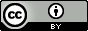 Scenario 1Licensed Vocational Nurse/Practical Nurse teaching how to collect an occult blood stool specimen.Scenario 2Medical Laboratory Technician teaching how to collect a 24-hour urine specimen for a creatinine clearance testScenario 3Medical Assistant teaching a mother how to prevent future urinary tract infections in her three year old daughterScenario 4Respiratory Therapist teaching a patient about diuretic medicationsScenario 5Dietary Technician teaching a patient about statin medicationsScenario 6Nurse teaching a patient about hypertensive medicationsScenario 7Diagnostic Medical Sonographer teaching a patient about the importance of taking folic acid during pregnancy